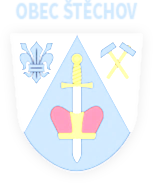 Zápis ze zasedání obecního zastupitelstva obcí Štěchov a Lačnov ze dne 19. června 2019Přítomní členové: Mgr. Věra Knotková, Vlasta Švábová, Ladislav Dokoupil, Mgr. Pavel Trna, Ladislav Šenkýř, Petr ŽdilaOmluven: Ladislav NěmecOvěřovatelé zápisu:  Ladislav Šenkýř, Ladislav DokoupilProgram jednání:Zahájení úvodPoštaKontrola úkolůSchválení závěrečného účtu obce ŠtěchovPřijetí nápravných opatřeníSchválení účetní závěrky obce ŠtěchovKonvence Integrovaného dopravního systému JMKSmlouva o zajištění financování systému IDS JMKŽádost o poskytnutí finančního příspěvku obcí Štěchov a Lačnov na narozené dítě - žadatel Petr ŽdilaŽádost o poskytnutí finančního příspěvku obcí Štěchov a Lačnov na narozené dítě -žadatelka Petra DostálováMPZ č. 4/2019 - prodej p.č. 206/5 v k.ú. Štěchov  dle GP č. 152-38/2019MPZč. 3/2019 - prodej pozemku p.č. 142/3 v k.ú. Lačnov u Lysic dle GP 102-152/2018 o výměře 151 m2MPZ č.2/2019 prodej pozemku p. č. 180/5 v k.ú.  Lačnov o výměře 21 m2 dle GP 103-179/2018OstatníZahájení, úvod 
Zasedání obecního zastupitelstva bylo zahájeno starostkou obce v 19:05 hodin za přítomnosti šesti členů obecního zastupitelstva. Zastupitelstvo usnášeníschopné. Program jednání a ověřovatelé zápisu schváleni, viz příloha.
OZ schválilo.
Pro 6, zdrželi se hlasování 0, proti 0 (hlasovací protokol. 6–1/2019)Pošta
Starostka seznámila OZ s přijatou poštou. Paní Filová podala žádost o umístění mobilheimu na pozemku par.č. 131/1 v katastru obce Štěchov. Vzhledem k tomu, že toto rozhodnutí není v kompetencích obce Štěchov,  tak ji Starostka obce po konzultaci s Ing. Polickou ze stavebního úřadu Městyse Lysice odkázala na pana Ing. Koláře, odbor územního plánování Boskovice.
Starostka oznámila OZ, že Obci nebyla tentokrát schválena žádost o dotaci na opravu další části místní komunikace. Starostka požádá o vysvětlení, z jakého důvodu byla žádost zamítnuta a jaké byly kritéria pro schválení dotace. Projekt na opravu komunikace bude použit pro další žádost v příštím roce.
OZ vzalo na vědomí.
Pro 6, zdrželi se hlasování 0, proti 0 (hlasovací protokol. 6–2/2019)Kontrola úkolůOZ velice děkuje všem občanů, kteří se podíleli na přípravách pouti ve Štěchově. Starostka obce dále poděkovala členům OZ za účast na brigádách na úklidu parku před štěchovskou poutí a úklidu KD a parku na Lačnově.
Starostka obce informovala OZ , že se během měsíce června uskuteční další hydrogeologický průzkum – vyhledání  vhodné lokality pro další vodní vrt,  aby tak byla v budoucnu zabezpečena dodávka pitné  vody pro obec.
OZ vzalo na vědomí.
Pro 6, zdrželi se hlasování 0, proti 0 (hlasovací protokol. 6–3/2019)
Schválení závěrečného účtu obce Štěchov
Starostka předložila zastupitelstvu návrh závěrečného účtu, který byl řádně zveřejněn dne 28.5.2019. Zastupitelstvo závěrečný účet projednalo a přijalo k němu následující usnesení:
Zastupitelstvo obce Štěchov schvaluje závěrečný účet včetně Zprávy o přezkoumání hospodaření obce Štěchov za rok 2018 ze dne 20.05.2019 s výhradou.OZ schválilo.
Pro 6, zdrželi se hlasování 0, proti 0 (hlasovací protokol. 6–4/2019)Přijetí nápravných opatřeníZastupitelstvo obce Štěchov dle § 14 zákona 420/204 Sb. a v návaznosti na kontrolní zjištění uvedené ve Zprávě o přezkoumání hospodaření obce Štěchov za rok 2018 ze dne 20.05.2019 přijímá následující opatření k nápravě:
a) Zastupitelstvo ukládá kontrolnímu výboru, aby se zaměřil na plnění úkolů, které obecnímu úřadu ukládá zastupitelstvo obce (především výši vyplácených odměn), a tyto průběžně kontroloval.b) Zastupitelstvo ukládá starostce obce, aby před prováděním inventarizace roku 2019 řádné poučila inventarizační komisi o nutnosti ověřovat soulad mezi stavy všech rozvahových účtů a přílohami prokazujícími tento stav.c) Zastupitelstvo ukládá starostce obce, aby podala písemnou informaci Krajskému úřadu Jihomoravského kraje o přijatých opatřeních k nápravě chyb a nedostatků uvedených ve zprávě o výsledku přezkoumání hospodaření, a to nejpozději do 15 dnů po projednání této zprávy spolu se závěrečným účtem.d) Zastupitelstvo ukládá starostce obce, aby sdělila Krajskému úřadu Jihomoravského kraje, že obec podá písemnou zprávu o plnění přijatých opatření ve lhůtě do 31. 5. 2020, a v této lhůtě aby starostka uvedenou zprávu Krajskému úřadu Jihomoravského kraje zaslala.OZ schválilo.Pro 6, zdrželi se hlasování 0, proti 0 (hlasovací protokol. 6–5/2019)Schválení účetní závěrky obce Štěchov

Starostka obce předložila zastupitelstvu návrh účetní závěrky za rok 2018 sestavený k 31.12.2018. Účetní závěrku tvoří rozvaha pro ÚSC, výkaz zisků a ztráty pro ÚSC, příloha pro ÚSC, zpráva o výsledcích finančních kontrol za rok 2018 a inventarizační zpráva za rok 2018. Zastupitelstvo návrh účetní závěrky k 31.12.2018 projednalo a přijalo k němu následující usnesení:

Zastupitelstvo obce Štěchov schvaluje účetní závěrku obce Štěchov sestavenou k 31.12.2018, a to s výhradou.OZ schválilo.Pro 6, zdrželi se hlasování 0, proti 0 (hlasovací protokol. 6–6/2019)Konvence Integrovaného dopravního systému JMK
Starostka obce předložila OZ ke schválení Konvenci Integrovaného dopravního systému Jihomoravského kraje
OZ schválilo uzavření „Konvence Integrovaného dopravního systému Jihomoravského kraje“ OZ schválilo.Pro 6, zdrželi se hlasování 0, proti 0 (hlasovací protokol. 6–7/2019)Smlouva o zajištění financování systému IDS JMKStarostka  obce předložila OZ ke schválení smlouvu o zajištění financování systému IDS JMK.
OZ schvaluje předloženou smlouvu o zajištění financování systému IDS JMK. 
IDS JMK bude zajišťovat hromadnou dopravu v obci za cenu 50 Kč za osobu na rok 2019, celková částka za rok je 8950,-Kč.
OZ vzalo na vědomí.Pro 6, zdrželi se hlasování 0, proti 0 (hlasovací protokol. 6–8/2019)Žádost o poskytnutí finančního příspěvku obcí Štěchov a Lačnov na narozené dítě - žadatel Petr Ždila

OZ schvaluje žádost o poskytnutí finančního příspěvku obcí Štěchov a Lačnov na narozené dítě ve výši 3 000,-Kč. – žadatel Petr Ždila.
OZ schválilo.Pro 5, zdrželi se hlasování 1, proti 0 (hlasovací protokol. 6–9/2019)Žádost o poskytnutí finančního příspěvku obcí Štěchov a Lačnov na narozené dítě – žadatelka Petra Dostálová

OZ schvaluje žádost o poskytnutí finančního příspěvku obcí Štěchov a Lačnov na narozené dítě ve výši 3000,-Kč – žadatelka Petra Dostálová.

OZ schválilo.Pro 6, zdrželi se hlasování 0, proti 0 (hlasovací protokol. 6–10/2019)MPZ č. 4/2019 - prodej p.č. 206/5 v k.ú. Štěchov  dle GP č. 152-38/2019
OZ schvaluje MPZ č. 4/2019. Jedná se o prodej pozemku p.č. 206/5 v k.ú. Štěchov dle GP č. 152-38/2019 o celkové výměře 256m2, a to za kupní cenu 120 Kč/m2.

OZ schválilo.Pro 6, zdrželi se hlasování 0, proti 0 (hlasovací protokol. 6–11/2019)MPZč. 3/2019 - prodej pozemku p.č. 142/3 v k.ú. Lačnov u Lysic dle GP 102-152/2018 o výměře 151 m2OZ schvaluje MPZ č. 3/2019 - prodej pozemku p.č. 142/3 v k.ú. Lačnov u Lysic dle GP 102-152/2018 o výměře 151 m2 Prodej toho pozemku byl schválen v rámci řešení vlastnických vztahů k pozemkům pod místní komunikací na Lačnově. Kupní cena byla s ohledem na ostatní nákupy a prodeje pozemků stanovena 50 Kč/m2. Pro 6, zdrželi se hlasování 0, proti 0 (hlasovací protokol. 6–12/2019)MPZ č.2/2019 prodej pozemku p. č. 180/5 v k.ú. Lačnov o výměře 21 m2 dle GP 103-179/2018OZ schvaluje MPZ č. 2/2019 prodej pozemku p. č. 180/5 v k.ú. Lačnov o výměře 21 m2 dle GP 103-179/2018 , Kupní cena byla s ohledem na ostatní nákupy a prodeje pozemků stanovena 50 Kč/m2 ( jedná se taktéž o vyrovnání pozemků MK na Lačnově).
Pro 6, zdrželi se hlasování 0, proti 0 (hlasovací protokol. 6–13/2019)Ostatní
Starostka obce informovala OZ, o přípravě projektu na rozšíření chodníků ve Štěchově a případném odkupu pozemků, které budou nezbytně nutné za účelem této výstavby. OZ starostku pověřilo k dalším jednáním v této záležitosti.OZ zve všechny občany na Dětský den dne 22.6.2019. Starostka obce informovala OZ o chváleném RO č. 5/2019.
OZ vzalo na vědomí.Pro 6, zdrželi se hlasování 0, proti 0 (hlasovací protokol. 6–14/2019)Usnesení obecního zastupitelstvaBere na vědomí:
6–2/2019 – pošta6–3/2019 – kontrola úkolů
6–14/2019 - ostatníSchvaluje:6–1/2019 – zahájení, úvod, program jednání a ověřovatele
6–4/2019 - závěrečný účet včetně Zprávy o přezkoumání hospodaření obce Štěchov za rok 2018 ze dne 20.05.2019 s výhradou6–5/2019 -  Zastupitelstvo ukládá kontrolnímu výboru, aby se zaměřil na plnění úkolů, které obecnímu úřadu ukládá zastupitelstvo obce (především výši vyplácených odměn), a tyto průběžně kontroloval.Zastupitelstvo ukládá starostce obce, aby před prováděním inventarizace roku 2019 řádné poučila inventarizační komisi o nutnosti ověřovat soulad mezi stavy všech rozvahových účtů a přílohami prokazujícími tento stav.Zastupitelstvo ukládá starostce obce, aby podala písemnou informaci Krajskému úřadu Jihomoravského kraje o přijatých opatřeních k nápravě chyb a nedostatků uvedených ve zprávě o výsledku přezkoumání hospodaření, a to nejpozději do 15 dnů po projednání této zprávy spolu se závěrečným účtem.Zastupitelstvo ukládá starostce obce, aby sdělila Krajskému úřadu Jihomoravského kraje, že obec podá písemnou zprávu o plnění přijatých opatření ve lhůtě do 31. 5. 2020, a v této lhůtě aby starostka uvedenou zprávu Krajskému úřadu Jihomoravského kraje zaslala6–6/2019 - účetní závěrku obce Štěchov sestavenou k 31.12.2018, a to s výhradou6-7/2019 - uzavření smlouvy „Konvence Integrovaného dopravního systému Jihomoravského kraje6-8/2019 - smlouvu o zajištění financování systému IDS JMK6-9/2019 - žádost o poskytnutí finančního příspěvku obcí Štěchov a Lačnov na narozené dítě – žadatel Petr Ždila6-10/2019 - žádost o poskytnutí finančního příspěvku obcí Štěchov a Lačnov na narozené dítě – žadatelka Petra Dostálová6-11/2019 - MPZ č. 4/2019 - prodej pozemku p.č. 206/5 v k.ú. Štěchov dle GP č. 152-38/2019 za cenu 120 Kč/m26-12/2019 MPZ č. 3/2019 - prodej pozemku p.č. 142/3 v k.ú. Lačnov u Lysic dle GP 102-152/2018 o výměře 151 m2 za cenu 50,-m26-13/2019 MPZ č. 2/2019 prodej pozemku p. č. 180/5 v k.ú. Lačnov o výměře 21 m2 dle GP 103-179/2018, za cenu 50,-/m2Prověřuje: Neschvaluje: 
Starostka obce ukončila ve 20:15 hod. zasedání obecního zastupitelstva obcí Štěchov – Lačnov.Další zasedání OZ se uskuteční dne 7.8.2019 v 18.00 hod.Zapsal Petr ŽdilaOvěřili: 						Ladislav Šenkýř....………………………Ladislav Dokoupil…………………………Mgr.Věra Knotková………………………..Přílohy:1/Prezenční listina2/Zápis3/Hlasovací listina4/Zveřejnění návrhu programu